                                        บันทึกข้อความ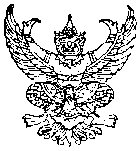 ส่วนราชการ   โรงเรียนวัดสวยงามที่                                           วันที่  15  มิถุนายน  2561เรื่อง   ขออนุญาตใช้รถยนต์ส่วนตัวเดินทางไปราชการ------------------------------------------------------------------------------------------------------------------------เรียน  ผู้อำนวยการสำนักงานเขตพื้นที่การศึกษาประถมศึกษาราชบุรี เขต ๒            ตามที่  ข้าพเจ้า นางสาวงามดี สวยที่สุด  ตำแหน่ง  ครู คศ.2     ได้ขออนุมัติไปราชการ เพื่ออบรมหลักสูตร...............................................................................................................................สถานที่ โรงแรมเวล อำเภอเมือง จังหวัดนครปฐม ระหว่างวันที่ 30 มิถุนายน 2561 ถึงวันที่ 1 กรกฎาคม 2561  ในการเดินทางไปราชการในครั้งนี้  เพื่อให้เกิดความคล่องตัว สะดวก รวมเร็ว ทันต่อกำหนดเวลาข้าพเจ้า  มีความจำเป็นใช้รถยนต์ส่วนตัวยี่ห้อ  มิตซูมิตชิ    หมายเลขทะเบียน   กบ  3066 ราชบุรีไปราชการดังกล่าว  ซึ่งมี่ระยะทางจากบ้านเลขที่ 35/2 ม.5 ต.หนองปลาหมอ อ.บ้านโป่ง จังหวัดราชบุรี  ถึงโรงแรมเวล อ.เมือง จังหวัดนครปฐม      เป็นระยะทาง ไป – กลับ    จำนวน  66  กิโลเมตร ๆ ละ  ๔  บาท   เป็นเงินจำนวน  264  บาท   โดยขอเบิกเป็นค่าชดเชยน้ำมันเชื้อเพลิง  ตามระเบียบกระทรวงการคลังว่าด้วยการใช้ยานพาหนะส่วนตัวเดินทางไปราชการพ.ศ.  ๒๕๒๖ จำนวนเงิน  264 บาท (สองร้อยหกสิบสี่บาทถ้วน)โดยข้าพเจ้าจะส่งหลักฐานขอเบิกเมื่อกลับจากไปราชการกลับมาแล้ว  ทั้งนี้  หากเกิดอุบัติเหตุจากการนำรถยนต์ส่วนตัวไปราชการครั้งนี้  ทางราชการไม่ต้องรับผิดชอบใด ๆ ทั้งสิ้น จึงเรียนมาเพื่อโปรดพิจารณาอนุมัติลงชื่อ       งามดี  สวยที่สุด              ผู้ขออนุญาต            				    	(นางสาวงามดี  สวยที่สุด) 				 	 ตำแหน่ง ครู คศ. 2  โรงเรียนวัดสวยงามความเห็นของผู้มีอำนาจอนุมัติ         พิจารณาแล้ว  เห็นว่าอนุญาตให้ใช้รถยนต์ส่วนตัวเป็นพาหนะในการเดิ่นทางไปราชการได้  และ         (      )   ให้เบิกค่าชดเชยน้ำมันเชื้อเพลงได้ตามระเบียบ         (      )   ไม่ให้เบิกค่าชดเชยน้ำมันเชื้อเพลง  เนื่องจาก...............................................ลงชื่อ                                     ผู้อนุมัติ              (............................................................)ตำแหน่ง  ............................................................................................